Час рассказов «Живое слово писателя»     28 апреля, для читателей МКУК «Детская библиотека» был проведен  час рассказов «Живое слово писателя». Ребята познакомились с биографией и творчеством писателя Виктора Астафьева. Их вниманию были представлены такие рассказы, как «Бабушка с малиной», «Стрижонок  Скрип», «Белогрудка»  и др. Чтение рассказов «Конь с розовой гривой» и «Монах в красных штанах» вызвало особый интерес у читателей. Они с удовольствием обсуждали отрывки из прочитанных произведений о нелегкой жизни деревенских ребятишек и душевных качествах окружающих их взрослых.     Астафьевские рассказы необходимы подрастающему поколению, они станут вектором, указывающим путь к хорошей литературе, которой богата земля российская…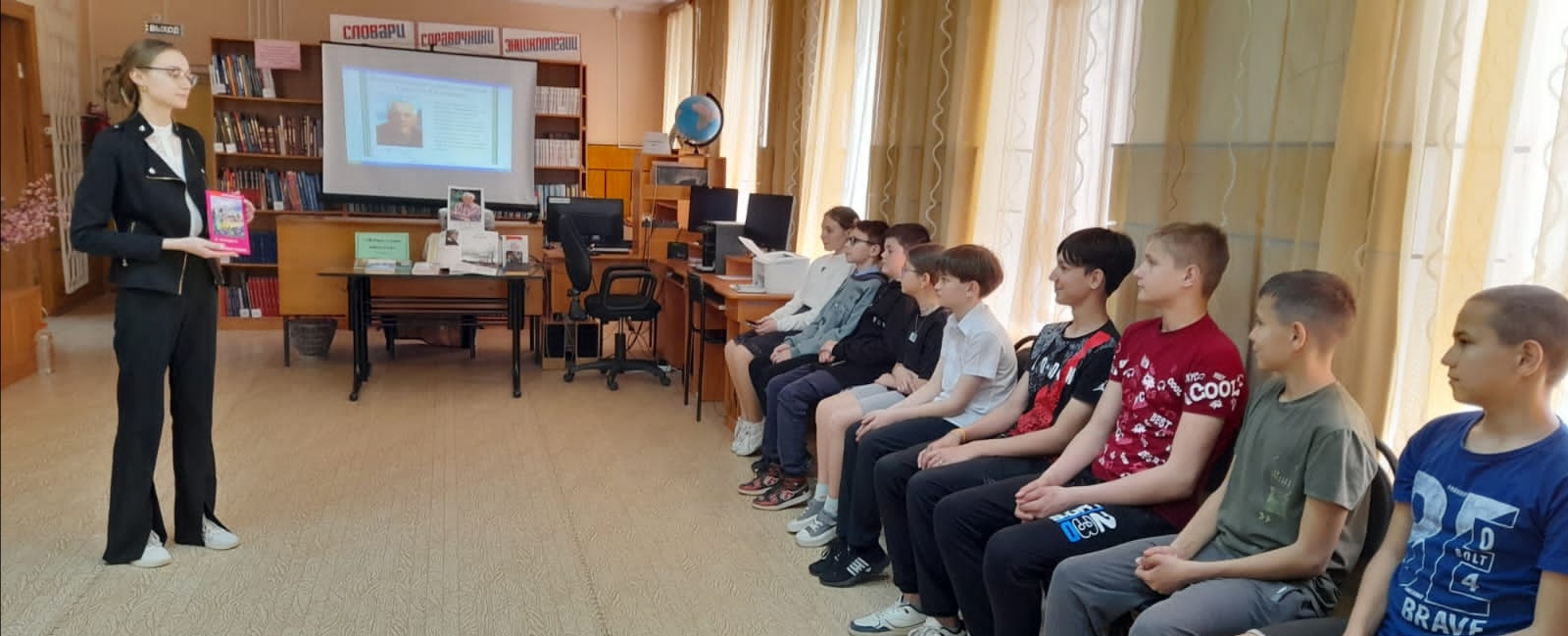 